РЕШЕНИЕ                     В соответствии с Законом Республики Адыгея от 08.04.2008 г. № 166 «О муниципальной службе в Республике Адыгея», постановлением Кабинета Министров Республики Адыгея «О внесении изменений в постановление Кабинета Министров Республики Адыгея от 26 января 2009 года №4  «Об установлении нормативов формирования расходов на оплату труда депутатов, выборных должностных лиц местного самоуправления, осуществляющих свои полномочия на постоянной основе, муниципальных служащих и материальное содержание органов местного самоуправления»  руководствуясь Уставом муниципального образования «Уляпское сельское поселение», Совет народных депутатов муниципального образования «Уляпское сельское поселение»решил:1.Внести в Положение  об оплате труда лиц,  замещающих муниципальные должности, и денежном содержании муниципальных  служащих муниципального образования «Уляпское сельское поселение» и порядке премирования, оказания материальной помощи, единовременной выплаты при предоставлении ежегодного оплачиваемого отпуска, ежемесячного денежного поощрения и назначения надбавок за особые условия муниципальной службы, надбавок к должностному окладу за выслугу лет муниципальным служащим органов местного самоуправления муниципального образования «Уляпское  сельское поселение» (в редакции решений от 27.11.2020г. №183; от 25.10.2021 года №15) следующее изменение:1.1 таблицу №2 пункта 3.3 Положения об оплате труда лиц,  замещающих муниципальные должности, и денежном содержании муниципальных  служащих муниципального образования «Уляпское сельское поселение» и порядке премирования, оказания материальной помощи, единовременной выплаты при предоставлении ежегодного оплачиваемого отпуска, ежемесячного денежного поощрения и назначения надбавок за особые условия муниципальной службы, надбавок к должностному окладу за выслугу лет муниципальным служащим органов местного самоуправления муниципального образования «Уляпское  сельское поселение»  изложить в новой редакции.Таблица № 2Размер должностных окладов муниципальных служащих муниципального образования «Уляпское сельское поселение»2. Опубликовать данное решение в газете «Дружба», а также разместить на официальном сайте администрации муниципального образования «Уляпское сельское поселение» в сети «Интернет» уляпское.рф 3. Направить настоящее решение главе администрации муниципального образования «Уляпское сельское поселение» для подписания и опубликования.4. Решение вступает в силу с момента подписания и распространяется на правоотношения, возникшие с  01 октября 2021 года.Председатель Совет народных депутатовмуниципального образования«Уляпское  сельское поселение»                                                     Ф.М. Хуажева	                                                                  Глава администрации муниципальногообразования «Уляпское сельское поселение»                              А.М. Куфанов    РОССИЙСКАЯ ФЕДЕРАЦИЯРЕСПУБЛИКА АДЫГЕЯКРАСНОГВАРДЕЙСКИЙ РАЙОНСОВЕТ НАРОДНЫХ ДЕПУТАТОВМУНИЦИПАЛЬНОГООБРАЗОВАНИЯ«УЛЯПСКОЕ СЕЛЬСКОЕ  ПОСЕЛЕНИЕ»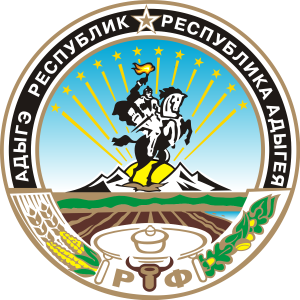 УРЫСЫЕ ФЕДЕРАЦИЕ  АДЫГЭ РЕСПУБЛИК       МУНИЦИПАЛЬНЭ                 ГЪЭПСЫКIЭ ЗИIЭ     «УЛЭПЭ КЪОДЖЭ ПСЭУПIЭМ»     ИНАРОДНЭ ДЕПУТАТМЭ       Я СОВЕТПринято 15-ой сессией Совета народных депутатов муниципального образования «Уляпское сельское поселение» пятого созыва            08.07.2022г.№_75О внесении изменений в Положение  об оплате труда лиц,  замещающих муниципальные должности, и денежном содержании муниципальных  служащих муниципального образования «Уляпское сельское поселение» и порядке премирования, оказания материальной помощи, единовременной выплаты при предоставлении ежегодного оплачиваемого отпуска, ежемесячного денежного поощрения и назначения надбавок за особые условия муниципальной службы, надбавок к должностному окладу за выслугу лет муниципальным служащим органов местного самоуправления муниципального образования «Уляпское  сельское поселение» (в редакции решений от 27.11.2020г. №183; от 25.10.2021 года №15)№ п/пНаименование должностиПредельный размер должностного оклада в рублях1Заместитель главы администрации муниципального образования «Уляпское  сельское поселение»66842Главный специалист администрации муниципального образования «Уляпское сельское поселение»61263Ведущий специалист администрации муниципального образования «Уляпское  сельское поселение»55694Специалист 1 категории администрации муниципального образования «Уляпское  сельское поселение»4088